SLOVENŠČINA, 8. b20. 3. 2020, 82. uraSnov: Mačkova očeta, življenje in delo Janka Kersnika	UVODDragi učenec, učenka, dober dan. Nadaljujemo z obravnavo besedila Mačkova očeta.1. REŠITVE OD ZADNJE SNOVI: Preveri in popravi/dopolni svoj zapis v zvezku.Janko Kersnik: MAČKOVA OČETA1. Določi KRAJ dogajanja.Vaško okolje, pri Mačkovih, pri sosedu Matevžku2. Določi ČAS dogajanja.2. pol. 19.  st.; zgodba poteka več let – od trenutka, ko Mačkov sin prevzame posest, do trenutka, ko ostari in posestvo prepusti svojemu sinu.(zgolj kot pojasnilo, tega ne piši v zvezek: čas ni zapisan neposredno, a ga lahko ugotovimo, saj pisatelj pripoveduje zgodbo iz svojega resničnega življenja; na koncu besedila so tudi podatki o avtorju, kjer izvemo, da je živel v 2. pol. 19. st.)3. Zapiši KNJIŽEVNE OSEBE in navedi njihove lastnosti.Glavne: pripovedovalec (sam pisatelj Kersnik), stari Maček (rad kadil tobak, gojil sovraštvo do sina, Mačkov sin (nehvaležen, neusmiljen do očeta, kadil tobak, pil žganje; gojil jezo in sovraštvo do sina; stranske: Mačkov sosed in Mačkov vnuk.4. Dogajalne enote iz Kersnikovega besedila Mačkova očeta razvrsti v ustrezno zaporedje.3__ Sin očeta odžene z doma.7__Tudi mlajši Maček umre pri sosedu.1__ Pripovedovalca stari Maček prvič ogovori, ko ga vidi kaditi.4__Niti na smrtni postelji stari Maček ne odpusti sinu.6__ Mlajšega Mačka sin pretepa.5__ Pripovedovalec se čez nekaj let sreča z mlajšim Mačkom.2__ Stari Maček prepiše svoje posestvo na sina.2. V zvezek odgovori na spodnji vprašanji. V zgodbi je moč opaziti več ponavljanj. Kateri dogodek, ki se ponovi, si zaznal ti? Kaj nam besedilo sporoča? Morda poznaš kak pregovor, ki podobno sporoča?3. Prepiši še v zvezek.* V zgodbi je pripovedovalec prvoosebni.Če zgodbo pripoveduje ena od književnih oseb v prvi osebi, pravimo, da ima delo prvoosebnega pripovedovalca.*Za besedilo je značilna socialna tema.*Besedilo Mačkova očeta je črtica in sodi v zbirko Kmetske slike.4. Oglej si posnetek o Janku Kersniku.Direktna povezava: https://www.youtube.com/watch?v=0EY6f45kdO4Če imaš to možnost, lahko pogledaš tudi preko mobitela, da bo ta čas računalnik prost za drugega družinskega člana.v iskalnik vpišeš Youtube Janko Kersnik dokumentarni film.5. ZAPIS V ZVEZEK O AVTORJUJanko Kersnik– živel in ustvarjal v obdobju realizma– živel na gradu Brdo– pravnik, župan, politik– v delih opisoval meščansko in kmečko življenje– dela: Kmetske slike, Ciklamen, Agitator, Jara gospodaZAKLJUČEKŠe enkrat preveri, ali si sledil/-a vsem navodilom, ki sem ti jih v tem tednu poslala. Če je še kaj nejasno, mi piši po el. pošti ali preko eA.Pa še to: v soboto, 21. marca, bo svetovni dan poezije. Če tega še nisi storil/-a, bo to prava priložnost, da vsaj enkrat prebereš pesem, ki jo boš imel/-a na govornem nastopu.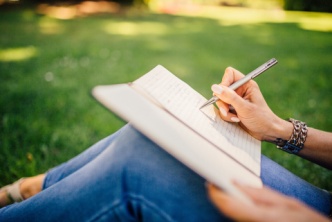 Neobvezno: Če pa morda v času, ko smo doma, sam/-a dobiš kak navdih za nekaj svojih verzov, pa mi lahko napisano posreduješ. Tebi in tvoji družini želim umirjen konec tedna in veliko zdravja. Lep pozdrav tebi in tvoji družini, učiteljica Simona L. S.